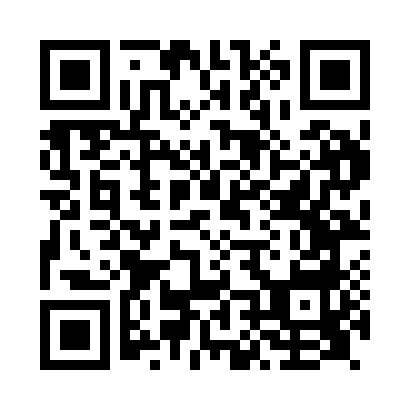 Prayer times for Big Sand, Highland, UKMon 1 Jul 2024 - Wed 31 Jul 2024High Latitude Method: Angle Based RulePrayer Calculation Method: Islamic Society of North AmericaAsar Calculation Method: HanafiPrayer times provided by https://www.salahtimes.comDateDayFajrSunriseDhuhrAsrMaghribIsha1Mon2:574:281:277:1910:2611:562Tue2:584:291:277:1910:2511:563Wed2:594:301:277:1910:2411:564Thu2:594:311:287:1810:2411:555Fri3:004:321:287:1810:2311:556Sat3:014:331:287:1810:2211:557Sun3:014:351:287:1710:2111:548Mon3:024:361:287:1710:2011:549Tue3:034:371:287:1610:1911:5310Wed3:044:391:297:1610:1811:5311Thu3:044:401:297:1510:1611:5212Fri3:054:421:297:1510:1511:5213Sat3:064:431:297:1410:1411:5114Sun3:074:451:297:1410:1211:5015Mon3:084:471:297:1310:1111:5016Tue3:094:481:297:1210:0911:4917Wed3:094:501:297:1210:0811:4818Thu3:104:521:297:1110:0611:4819Fri3:114:541:297:1010:0411:4720Sat3:124:551:297:0910:0311:4621Sun3:134:571:307:0810:0111:4522Mon3:144:591:307:079:5911:4423Tue3:155:011:307:069:5711:4324Wed3:165:031:307:059:5511:4225Thu3:175:051:307:049:5311:4126Fri3:185:071:307:039:5111:4027Sat3:195:091:307:029:4911:3928Sun3:205:111:307:019:4711:3829Mon3:215:131:307:009:4511:3730Tue3:225:151:306:589:4311:3631Wed3:235:171:296:579:4111:35